Pirmie Apvārsnis Eiropa projektu konkursi tuvojas noslēgumam.  VIAA Nacionālais kontaktpunkts atgādina, ka jūnijā atvērtie projektu konkursi programmā Apvārsnis Eiropa noslēgsies tuvākajos mēnešos. Šie ir pirmie atvērtie projektu konkursi ietvara programmā  Apvārsnis Eiropa.  Pretendentiem, kuri plāno vai jau ir uzsākuši pieteikuma sagatavošanu kādā no Apvārsnis Eiropa 2021.gada projektu konkursiem ir aicinājums būt modriem un neatlikt pieteikuma sagatavošanu uz pēdējo mirkli. Tāpat, aicinām vērsties pie VIAA Nacionālā kontaktpunkta ekspertiem, kuri Jums var palīdzēt izvelēties pareizo projekta konkursu, atrast partnerus vai konsultēt juridiskos jautājumos! Ekspertu kontakti: https://www.viaa.gov.lv/lv/nacionalais-kontaktpunkts. Nepalaidiet garām iespēju piesaistīt Eiropas Komisijas finansējumu savai organizācijai!Projektu konkursiApvārsnis Eiropa 2021.gada projektu konkursi ir atrodami “Funding & tender opportunities” portālā. Apvārsnis Eiropa 2021.gada projektu konkursi un konkursu noslēguma datumi:1.pīlārs: Zinātnes izcilība 2.pīlārs: Globālas problēmas un Eiropas rūpniecības konkurētspēja3.pīlārs : Inovatīva Eiropa Dalības paplašināšana un Eiropas pētniecības telpas stiprināšanaUzdevumu jomas (misijas) EUREKA konkursi:Xecs ir viens no EUREKA Klasteru programmas klasteriem, kas izstrādāts, lai paātrinātu ilgtspējīgu rūpniecisko inovāciju tempu elektronikas komponentu un sistēmu (ECS) kopienā. Xecs veido EUREKA Asociācija sadarbībā ar trīs lieliem nozares pārstāvjiem - AENEAS, ARTEMIS-IA un EPoSS.Xecs atbalsta projektus, kas ir saistīti ar ECS, kā arī ar mikro un nanoelektroniku balstītām sistēmām un lietojumprogrammām. Projektos var piedalīties mazie un vidējie uzņēmumi, lielie uzņēmumi, universitātes un zinātniskie institūti. Klasterī ir iesaistītas 19 valstis – Latvija, Turcija, Nīderlande, Šveice, Zviedrija, Spānija, Dienvidkoreja, Portugāle, Polija, Malta, Izraēla, Ungārija, Vācija, Somija, Čehija, Kanāda, Beļģija un Austrija.2021.gada 28. septembrī tiks atvērts pirmais Xecs konkurss ar īpašu tiešsaistes atklāšanas pasākumu. Projektu konkurss notiek divos posmos, pirmās kārtas datums ir 2022.gada 25.februāris.Atklāšanas pasākuma programma pieejama šeit un reģistrēties iespējams šeit. Sīkāka informācija Xecs mājaslapā.InformācijaiVēlies kļūt par Apvārsnis Eiropa ekspertu?  Atvērts uzaicinājums intereses izteikšanai par plānošanas periodu 2021. -2027. gadam. Vairāk. 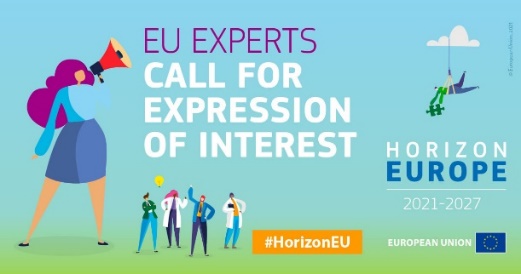 5. un 6. novembrī zinātniekiem rīko mentoringa semināru par Eiropas Pētniecības padomes Starting grant un Consolidator grant konkursiem. Pieteikšanās līdz 24.septemrbim.VairākDarbiniekiem, kas strādā pie dzimumu līdztiesības plāna akadēmiskajās vai pētniecības institūcijās, pētniekiem un vidējā līmeņa vadītājiem, kuri vēlas iniciēt institucionālas pārmaiņas piedāvā bezmaksas kursu par EK dzimumu līdztiesības plāniem Vairāk.  Jaunajiem uzņēmējiem joprojām ir iespēja pretendēt uz kaskādes finansējumu. Vairāk. EK rada atbalsta shēmu Women TechEU jaunajām uzņēmējām. Vairāk. Apvārsnis Eiropa projektos iesaistītajiem radīts jauns intelektuālā īpašuma pakalpojums. Vairāk.24.-25.novembrī norisināsies Eiropas Inovāciju padomes samits. Vairāk. Eiropas Pētniecības padome izziņo 2022. gada plānu. Vairāk. EK ir atlasījusi 11 jaunus projektus koronavīrusa pētniecībai un apkarošanai. Projektu kopējā vērtība ir 120 miljoni eiro, tie tiek finansēti no pētniecības un inovācijas programmas Apvārsnis Eiropa. Atlasītajos 11 projektos piedalās 312 pētniecības grupas no 40 valstīm. Vairāk. Pētniekiem, kuri saņēmuši Marijas Sklodovskas Kirī aktivitāšu finansējumu Apvārsnis 2020 vai Apvārsnis Eiropa projektos ir aicināti iesaistīties publicitātes kampaņā "Fellow of the week", kas tiek publicēts MSCA sociālajos tīklos katru piektdienu. Anketa atrodama: EK lapā. 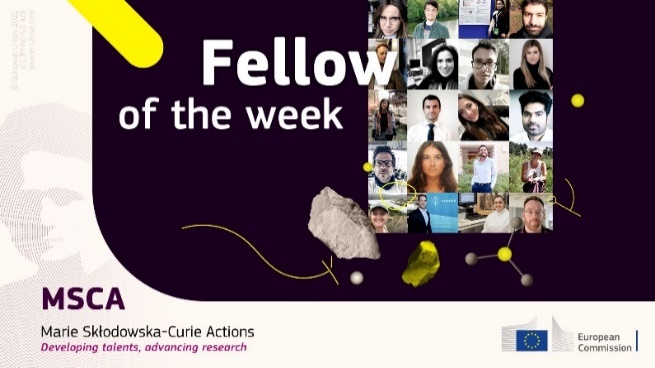 Digitālā izstāde "Science is wonderful! Digital."notiks no 22. līdz 26.novembrim. Tās mērķis ir ar dažādu materiālu palīdzību ieinteresēt bērnus un jauniešus nākotni saistīt ar zinātni un pētniecību. Materiāli tiek  gatavoti par Marijas Sklodoskas Kirī aktivitāšu projektos īstenotām aktivitātēm. Vairāk.Eiropas Komisija piedāvā vairākus bezmaksas pakalpojumus, lai atbalstītu pētniecības projektu informācijas izmatošanu un izplatīšanu (Open Research Europe Platform; Horizon Results Platform;   Horizon Results Booster; Innovation Radar). Vairāk. Stāsts par Apvārsnis 2020 Marijas Sklodovskas Kirī individuālās stipendijas saņēmēju Dr.Kristapu Kļaviņu. Projekts: Met4Bone: Metabolites as immunomodulatory additives for biomaterials. Vairāk. Latvijā top jauna 3D briļļu tehnoloģija ar papildināto realitāti. Uzņēmums Lightspace Technologies Apvārsnis 2020 projekta "Next Generation Enhanced Augmented Reality 3D Glasses for medical education, pre-procedural planning, intra-procedural visualization, and patient rehabilitation" ietvaros tiks radītas ļoti augstas kvalitātes nākamās paaudzes 3D optiskās brilles mediķiem, kas īpaši piemērojas redzei un izmantojamas gan profilaktiskām apskatēm, gan procedūrām, gan izglītības un pētniecības nolūkiem. Vairāk.  Kā novērst zinātnes atklājumu ļaunprātīgu izmantošanu? Apvārsnis 2020 projekta “VIRT2UE: Virtue based ethics and Integrity of Research: Train-the-Trainer program for Upholding the principles and practices of the European Code of Conduct for Research Integrity.” ietvaros izveidota Labas zinātnes vēstniecība. Par projektu stāsta Latvijas Universitātes Klīniskās un profilaktiskās medicīnas institūta vadošā pētniece Signe Mežinska. Vairāk. Latvijā pilnveido ražošanu jaunām zālēm pret tuberkulozi. Latvijas organiskās sintēzes institūta pārstāvji stāsta par projektu ERA4TB: European Regimen Accelerator for Tuberculosis. Vairāk. Noderīgi pasākumi 2021. gada 15. septembrī Latvijas, Lietuvas un Igaunijas Nacionālie kontaktpunkti aicina uz tiešsaistes Baltijas iedvesmas dienu par Marijas Sklodovskas Kirī aktivitāšu (MSCA) pēcdoktorantūras stipendiju. Dalībnieki uzzinās par Marijas Sklodovskas Kirī aktivitāšu individuālo stipendiju Apvārsnis 2020 stipendiātu, vadītāju un vērtētāju pieredzi, kā efektīvi un veiksmīgi sagatavot priekšlikumus un kādiem aspektiem jāpievērš uzmanība. Reģistrēšanās līdz 13.septembra plkst. 17:00. Vairāk: Drīzumā tiks izsludināts: 21.septembrī Eiropas Inovāciju padome un MVU izpildaģentūra aicina tiešsaistes informācijas diena par Eiropas inovāciju ekosistēmu un Startup Europe projektu konkursiem. Reģistrēšanās līdz 17.septembra 23:00. Vairāk. Materiāli no informatīvajiem pasākumiem VIAA Nacionālā kontaktpunkta 2021.gada semināri: https://viaa.gov.lv/lat/zinatnes_inovacijas_progr/apvarsnis_2020_red/apvarsnis2020_seminari/ Eiropas Pētniecības padomes vebinārs par 2022.gada projektu konkursiem. (2021. gada 6.septembris) ieraksts ir pieejams šeit: https://www.youtube.com/watch?v=54AMyMuYboc&t=1s                                                                 Eiropas Pētniecības Padome (ERC)                                                       termiņš                                                                 Eiropas Pētniecības Padome (ERC)                                                       termiņšHORIZON-ERC-SYG HORIZON ERC Synergy Grants10.11.2021HORIZON-ERC-POC HORIZON ERC Proof of Concept Grants14.10.2021Marijas Sklodovskas Kirī aktivitātes (MSCA)Marijas Sklodovskas Kirī aktivitātes (MSCA)HORIZON-MSCA-2022-CITIZENS-01-01:  European Researchers‘ Night 2022-202307. 10. 2021 HORIZON-MSCA-2021-PF-01-01: MSCA Postdoctoral Fellowships 12. 10. 2021 HORIZON-MSCA-2021-DN-01-01: MSCA Doctoral Networks 16. 11. 2021 HORIZON-MSCA-2021-INCO-01-01: MSCA International Cooperation 2021 05. 10. 2021 Pētniecības infrastruktūrasPētniecības infrastruktūrasHORIZON-INFRA-2021-DEV-01: Developing, consolidating and optimising European Research Infrastructures landscape, maintaining global leadership (2021) 23. 9. 2021HORIZON-INFRA-2021-EOSC-01: Enabling an operational, open and FAIR EOSC ecosystem (2021) 23. 9. 2021HORIZON-INFRA-2021-SERV-01: Research Infrastructure services to support health research, accelerate the green and digital transformation, and advance frontier knowledge (2021) 23. 9. 2021HORIZON-INFRA-2021-TECH-01: Next generation of scientific instrumentation, tools and methods and advanced digital solutions (INFRATECH) 23. 9. 2021HORIZON-INFRA-2021-NET-01: Network connectivity in Research and Education- Enabling collaboration without boundaries (2021) 02. 09. 20211.tematiskā kopa: Veselība1.tematiskā kopa: VeselībaHORIZON-HLTH-2021-STAYHLTH-01: Staying Healthy21.9.2021HORIZON-HLTH-2021-ENVHLTH-02: Environment and health 21.9.2021HORIZON-HLTH-2021-ENVHLTH-03: Partnerships in Health 21.9.2021HORIZON-HLTH-2021-DISEASE-04: Tackling diseases 21.9.2021HORIZON-HLTH-2021-CARE-05: Ensuring access to innovative, sustainable and high-quality health care 21.9.2021HORIZON-HLTH-2021-TOOL-06: Tools and technologies for a healthy society 21.9.2021HORIZON-HLTH-2021-IND-07: A competitive health-related industry 21.9.20212.tematiskā kopa: Kultūra, jaunrade un iekļaujoša sabiedrība2.tematiskā kopa: Kultūra, jaunrade un iekļaujoša sabiedrībaHORIZON-CL2-2021-DEMOCRACY-01: Protecting and nurturing democracies 07. 10. 2021HORIZON-CL2-2021-HERITAGE-01: Research and innovation on cultural heritage and CCIs 07. 10. 2021HORIZON-CL2-2021-HERITAGE-02: Engagement with stakeholders 07. 10. 2021HORIZON-CL2-2021-TRANSFORMATIONS-01: Inclusiveness in times of change07. 10. 20213.tematiskā kopa: Civilā drošība sabiedrībai3.tematiskā kopa: Civilā drošība sabiedrībaiHORIZON-CL3-2021-CS-01: Increased cybersecurity 202121. 10. 2021 HORIZON-CL3-2021-FCT-01: Fighting Crime and Terrorism 2021 23. 11. 2021 HORIZON-CL3-2021-BM-01: Border Management 2021 HORIZON-CL3-2021-INFRA-01: Resilient Infrastructure 2021 HORIZON-CL3-2021-DRS-01: Disaster-Resilient Society for Europe 2021 HORIZON-CL3-2021-SSRI-01: Support to Security Research and Innovation 2021 4.tematiskā kopa: Digitālā joma, rūpniecība un kosmoss4.tematiskā kopa: Digitālā joma, rūpniecība un kosmossHORIZON-CL4-2021-TWIN-TRANSITION-01: Twin green and digital transition 2021 23. 9. 2021HORIZON-CL4-2021-RESILIENCE-01: Digitised, resource- efficient and resilient industry 2021 23. 9. 2021HORIZON-CL4-2021-DATA-01: World leading data and computing technologies 2021 21. 10. 2021HORIZON-CL4-2021-DIGITAL-EMERGING-01: Digital and emerging technologies for competitiveness and fit for the Green Deal 21. 10. 2021HORIZON-CL4-2021-HUMAN-01: A human-centred and ethical development of digital and industrial technologies 2021 21. 10. 20215.tematiskā kopa:  Klimats, enerģētika un mobilitāte5.tematiskā kopa:  Klimats, enerģētika un mobilitāteHORIZON-CL5-2021-D1-01: Climate sciences and responses 14. 9. 2021HORIZON-CL5-2021-D5-01: Clean and competitive solutions for all transport modes14. 9. 2021HORIZON-CL5-2021-D2-01: Cross-sectoral solutions for the climate transition 19. 10. 2021HORIZON-CL5-2021-D4-01: Efficient, sustainable and inclusive energy use 19. 10. 2021HORIZON-CL5-2021-D6-01: Safe, Resilient Transport and Smart Mobility services for passengers and goods 19. 10. 2021HORIZON-CL5-2021-D3-02: Sustainable, secure and competitive energy supply05. 01. 2022 6.tematiskā kopa:   Pārtika, bioekonomika, dabas resursi, lauksaimniecība un vide6.tematiskā kopa:   Pārtika, bioekonomika, dabas resursi, lauksaimniecība un videHORIZON-CL6-2021-BIODIV-02: Biodiversity and Ecosystem Services 22. 07. 2021 HORIZON-CL6-2021-BIODIV-01: Biodiversity and Ecosystem Services 06. 10. 2021HORIZON-CL6-2021-FARM2FORK-01: Fair, healthy and environmentally-friendly food systems from primary production to consumption 06. 10. 2021HORIZON-CL6-2021-CIRCBIO-01: Circular economy and bioeconomy sectors 06. 10. 2021HORIZON-CL6-2021-ZEROPOLLUTION-01: Clean environment and zero pollution 06. 10. 2021HORIZON-CL6-2021-CLIMATE-01: Land, oceans and water for climate action 06. 10. 2021HORIZON-CL6-2021-COMMUNITIES-01: Resilient, inclusive, healthy and green rural, coastal and urban communities06. 10. 2021HORIZON-CL6-2021-GOVERNANCE-01: Innovative governance, environmental observations and digital solutions in support of the Green Deal06. 10. 2021Eiropas Inovāciju padome (EIC)Eiropas Inovāciju padome (EIC)HORIZON-EIC-2021-PATHFINDERCHALLENGES-01: EIC Pathfinder Challenges 2021 27. 10. 2021 HORIZON-EIC-2021-ACCELERATORCHALLENGES-01: EIC Accelerator Challenges 2021 06. 10. 2021 HORIZON-EIC-2021-ACCELERATOROPEN-01:EIC Accelerator Open 2021 06. 10. 2021 HORIZON-EIC-2021-TRANSITION-CHALLENGES-01: EIC Transition Challenges 202122. 09. 2021 HORIZON-EIC-2021-TRANSITIONOPEN-01: EIC Transition 22. 09. 2021 Eiropas Inovāciju ekosistēmas(EIE)Eiropas Inovāciju ekosistēmas(EIE)HORIZON-EIE-2021-CONNECT-01: Interconnected Innovation Ecosystems (2021) 26. 10. 2021 HORIZON-EIE-2021-SCALEUP-01: Elevating the scalability potential of European business (2021) 10. 11. 2021HORIZON-EIE-2021-INNOVSMES-01: Partnership on Innovative SMEs01. 09. 2021 HORIZON-WIDERA-2021-ERA-01: European Research Area 23. 09. 2021HORIZON-WIDERA-2021-ACCESS-02: Twinning Western Balkans 05.10.2021HORIZON-WIDERA-2022-ACCESS-01-two-stage: Teaming for Excellence (1st stage) 05.10.2021HORIZON-WIDERA-2021-ACCESS-03: Twinning 18.01.2022HORIZON-WIDERA-2021-ACCESS-05: European Excellence Initiative (EEI): Strengthening capacity for excellence in higher education institutions and surrounding ecosystems04. 11. 2021HORIZON-MISS-2021-CIT-01: Supporting the transition towards climate neutrality within cities 14. 09. 2021HORIZON-MISS-2021-CLIMA-01: Better prepared regional and local authorities to adapt to climate change 14. 09. 2021HORIZON-MISS-2021-OCEAN-01: Preparation for deployment of ‘lighthouse demonstrators’ and solution scale ups and cross-cutting citizen and stakeholder involvement 14. 09. 2021HORIZON-MISS-2021-UNCAN-01: Preparing UNCAN.eu, a European initiative to understand cancer 20. 10. 2021HORIZON-MISS-2021-SOIL-01: Preparing the ground for healthy soils: building capacities for engagement, outreach and knowledge20. 10. 2021DatumsLaiksTemats28.09.202114:00-15:00Vebinārs: Tehniski un administratīvi jautājumi dalībai Apvārsnis Eiropa programmā.